关于举办2019首届“出彩华夏”新乡信息通信创新创业大赛的通知相关背景当前，世界正迎来新一轮科技革命和产业变革的高潮，新技术替代旧技术、智能型技术替代劳动密集型技术。其中，信息通信领域位于全球竞争的核心焦点，发达国家将发展信息通信技术与应用提升到国家战略高度，着力抢占科技和产业的制高点。新一代信息通信技术与经济社会各领域跨界融合，已成为世界新一轮科技革命和产业变革的核心，深刻影响和改变着生产和生活方式。近年来，新乡市先后成功获得郑洛新国家自主创新示范区、“中国制造2025”试点示范城市、国家产业集聚集群创新发展综合改革试点市、循环经济示范市、首批装配式建筑示范城市等一批国家级战略支持平台称号，将着力推动新乡产业结构转型和升级，实现新乡可持续发展。新乡经济技术开区是郑洛新自主创新示范区的重要组成部分，是新乡市区域创新驱动发展的综合载体和重要增长极。面对新一轮发展机遇，为加快推进新乡市信息通信专业产业园区建设，发挥信息通信业支撑引领作用，由新乡经济技术开发区管委会主办的“2019首届‘出彩华夏’新乡信息通信创新创业大赛”（下简称“大赛”），将倾力为中国信息通信发展提供新引挚、新动力。大赛主题创新乡产业之新  造信息通信之城大赛目标一是率先打造郑洛新国家自主创新示范区赛事第一品牌，引领全省创新驱动发展。二是构建更具活力的信息通信生态系统，塑造全国信息通信业产业发展示范区。三是以大赛促招商，力争吸引一批优质信息通信技术企业、项目到经开区落地发展。组织机构指导单位（拟邀）：河南省科学技术厅主办单位：新乡市人民政府承办单位：新乡市科学技术局，新乡市工业和信息化局，新乡市商务局，新乡经济技术开发区管委会,中关村意谷（北京）科技服务有限公司协办单位：新乡经开东达实业有限公司知识产权支持单位：中细软集团有限公司赛程及时间安排大赛分为启动仪式、参赛报名、初赛、复赛、决赛暨颁奖仪式五个阶段。启动阶段启动仪式时间：9月11日  09：00—11：30启动仪式地点：新乡市温泉会议中心启动仪式规模及主要事项：拟邀请省市区三级政府相关部门领导、支持单位代表、行业专家、投资机构、媒体、市区企业代表等200-300人，发布大赛举办计划，共同见证大赛启动。邀请主办方、承办方相关领导对本次大赛做重要讲话，介绍大赛举办的目标与意义。邀请支持单位、行业专家、投资机构代表等介绍行业发展趋势，共话创业热题。通过各界媒体的报道发布大赛举办计划，启动项目征集工作。 项目征集、参赛报名阶段报名周期：9月12日至10月20日报名网站：参赛企业通过大赛指定官网报名参赛，提交商业计划书。大赛组委会通过宣讲会、培训会等活动形式，拟面向全国范围内征集信息通信领域科技型中小微企业创新项目100个以上，其中初创组30个以上，成长组70个以上。初赛评审阶段评审周期：10月21日至10月24日评审方式：根据报名提交的信息及商业计划书进行线上评审评审规则：初赛阶段不限制晋级企业数量，主要围绕报名项目的基本参赛条件进行评审，符合参赛条件的均可进入复赛。复赛评审阶段评审时间、地点: 根据参赛报名项目分布，重点在中部地区、环渤海地区、长三角地区、珠三角地区、西部地区设置5场分站赛，参赛项目可就近参加复赛。评审方式：线下封闭式路演，项目介绍8分钟，评委问答7分钟。评审规则：初创组评分规则：重点对参赛产品/技术的基本情况介绍、市场分析、商业模式、团队情况、路演表现等进行评审打分。满分100分，按平均分由高到低排序，从晋级复赛的项目中评审出10个参赛项目晋级全国总决赛。晋级计算方式：各分站复赛晋级的名额按照决赛晋级的数量乘以规定比例进行分配。计算结果取整数，小数点后四舍五入。排名后，晋级数量不足10个的，原则上优先从新乡站参赛项目中按得分由高到低补充选择晋级项目。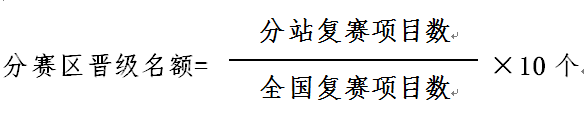 成长组评分规则：重点对参赛产品/技术的基本情况介绍、市场分析、商业模式、团队情况、路演表现等进行评审打分。满分100分，按平均分由高到低排序，从晋级复赛的项目中评审出20个参赛项目晋级全国总决赛。晋级计算方式：各分站复赛晋级的名额按照决赛晋级的数量乘以规定比例进行分配。计算结果取整数，小数点后四舍五入。排名后，晋级数量不足20个的，原则上优先从新乡站参赛项目中按得分由高到低补充选择晋级项目。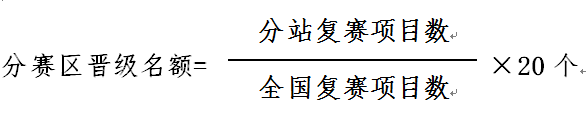 决赛暨颁奖仪式阶段决赛暨颁奖仪式时间：11月27日赛前培训及考察交流，11月28日全国总决赛暨颁奖仪式决赛暨颁奖仪式地点：新乡市温泉会议中心决赛评审方式：公开项目路演，项目介绍8分钟，评委问答7分钟决赛规模及评审规则：决赛邀请省市区三级政府相关领导及部门、支持单位代表、市区企业代表、投资机构、媒体等200-300人。从晋级总决赛的项目中，按照初创组、成长组评审出金奖各1名，银奖各2名，铜奖各3名，优胜奖若干名。重点对参赛项目技术创新性、应用价值、参赛以来的创新成长、市场空间、团队情况、路演表现等进行评审。评审结束，现场公布获奖名单并举行颁奖仪式。参赛相关参赛对象及项目领域参赛对象：信息通信产业领域科技型中小微企业、团队，高校科研院所科研团队等。项目领域：信息技术（计算机硬件技术，计算机软件技术及计算机应用，互联网技术， 自动化技术，传感技术，信息安全技术、人工智能及识别技术），通信工程（通信专业技术、产品与设备研发和工程设计；其中，通信技术包括信源处理、传输、业务与系统、网络、移动通信、通信保密等），信息系统及应用（应用计算机科学和通信技术来设计、开发、安装和实施信息系统及应用软件），信息管理（信息收集、信息传输、信息加工和信息储存等相关技术），网络与资源建设（网络信息资源数据库建设以及科技信息条件平台）等。比赛分组及参赛条件根据参赛项目所处的创业阶段、成立时间，大赛分为初创组和成长组：初创组参赛条件：参赛项目属于本届大赛项目征集的信息通信产业领域范围；参赛报名时尚未成立公司，或企业工商登记注册在1年内（2018年7月1日及以后注册）；参赛团队核心成员不少于3人。成长组参赛条件：参赛项目属于本届大赛项目征集的信息通信产业领域范围；参赛企业工商登记注册满1年（2018年7月1日前注册）；参赛项目的产品、技术及相关专利归属参赛企业，与其他任何企业、个人无知识产权纠纷，社会信誉良好，无不良记录。参赛方式大赛通过指定网站进行线上报名，按照报名网站要求提交公司/项目名称、项目简介、产品照片、联系人、手机、邮箱等。报名同时需提交PPT（PDF）版本的项目简介，初创组PPT内容包括：项目基本情况、核心优势、实施阶段、应用前景、团队介绍等；成长组PPT内容包括：公司简介、项目简介、商业模式、市场规模、发展规划、团队介绍等。奖励方式&奖金设置荣誉证书：获得由大赛组委会、新乡经济技术开发区管委会联合签发的相应奖项荣誉证书荣誉奖杯：按照金奖、银奖、铜奖颁发荣誉奖杯现金奖励：初创组：金奖1名： 现金奖金3万元银奖2名： 现金奖金2万元铜奖3名： 现金奖金1万元成长组：金奖1名： 现金奖金25万元+落地奖金35万元银奖2名： 现金奖金10万元+落地奖金20万元铜奖3名： 现金奖金5万元+落地奖金5万元备注：所有奖金均为税前奖金，现金奖金部分于比赛结束后发放给获奖团队。时间安排赛事安排赛事地点及方式启动阶段启动阶段启动阶段9月11日大赛启动仪式新乡市温泉会议中心项目征集与初赛评审阶段项目征集与初赛评审阶段项目征集与初赛评审阶段9月12日—10月20日项目征集、参赛报名线上报名10月21日—10月24日初赛评审线上评审各地复赛阶段各地复赛阶段各地复赛阶段10月25日中部地区复赛新乡，线下路演10月28日西部地区复赛西安，线下路演10月29日长三角地区复赛杭州，线下路演10月30日环渤海地区复赛北京，线下路演10月31日珠三角地区复赛广州，线下路演决赛阶段决赛阶段决赛阶段11月27日赛前培训及考察交流新乡市温泉会议中心11月28日决赛暨颁奖仪式新乡市温泉会议中心日期赛区地点10月25日中部地区新乡10月28日西部地区西安10月29日长三角地区杭州10月30日环渤海地区北京10月31日珠三角地区广州